附件2工程建设项目台账资料清单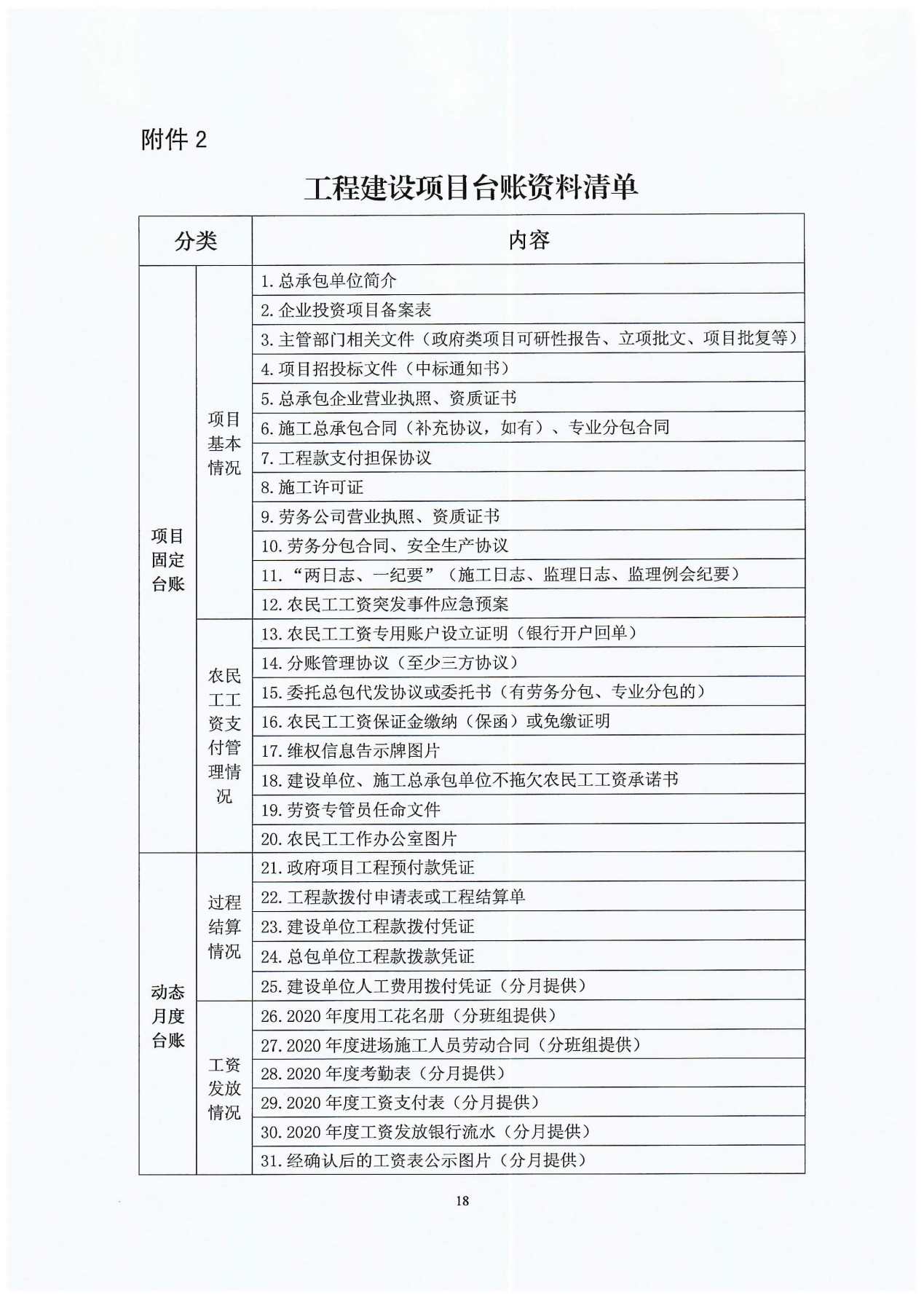 